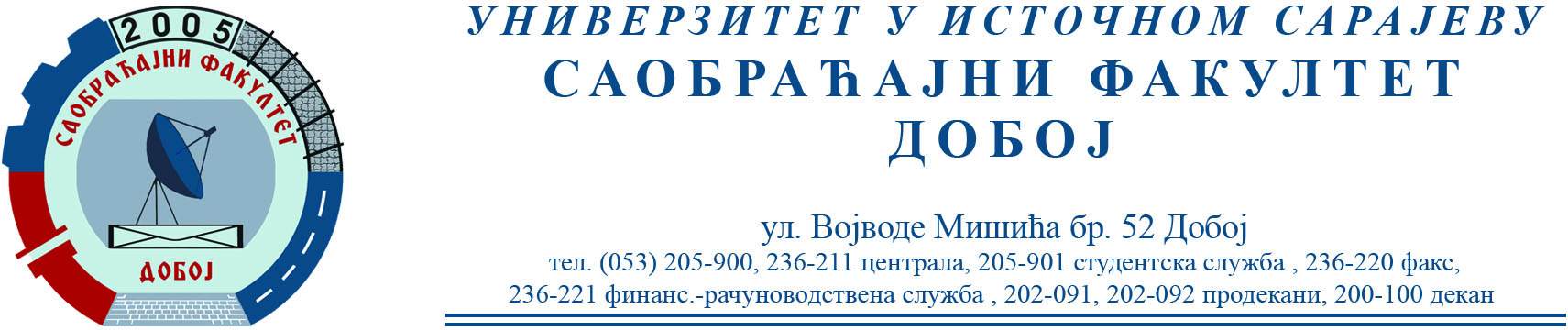 REZULTATI  ISPITA IZ PREDMETA EKONOMIKA  ODRŽANOG 14.06.2023. GODINEUvid u radove se može obaviti u kabinetu broj 14, bilo kojim danom. Upis ocjena u će se obaviti u utorak (20.06.2023) u 11 časova u kabinetu predmetnog profesora.R. brojIme i prezimeOCJENA1Josip Filipović62Luka Subotić6